Ιβήριδος 9, T.K. 54351 Θεσσαλονίκη, τηλ.: 2310 905164, fax: 2310 903721 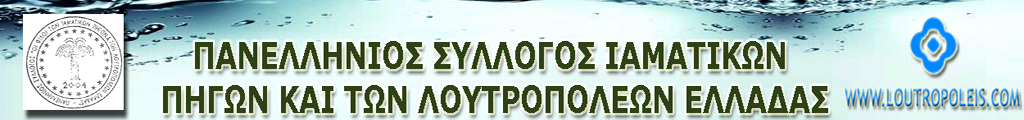 Email επικοινωνίας: anestis_anastasiadis@yahoo.gr, axmetaloulis@HYPERLINK "mailto:axmetalo@otenet.gr"gmail.coHYPERLINK "mailto:axmetalo@otenet.gr"HYPERLINK mailto:axmetalo@otenet.grm   HYPERLINK "mailto:axmetalo@otenet.gr" Ιστοσελίδα: wwwHYPERLINK "file:///C:/Users/ανεστισ/Desktop/www.loutropoleis.com".HYPERLINK "file:///C:/Users/ανεστισ/Desktop/www.loutropoleis.com"loutropoleisHYPERLINK "file:///C:/Users/ανεστισ/Desktop/www.loutropoleis.com".HYPERLINK "file:///C:/Users/ανεστισ/Desktop/www.loutropoleis.com"com Καταστατικό του συλλόγου στο site 6948948426 ΤΗΛ ΠΡΟΕΔΡΟΥ                                                   Θέμα πρόσφορα                                      Ο ΞΕΝΟΝΑΣ ΚΑΛΥΝΙΚΟΣ Προσφέρει  προς τον πανελλήνιος σύλλογο ιαματικών πηγών και λουτροπόλεων Ελλάδας για την χρονιάτικη τους εκδήλωση 10/2/2023 στο  Πλανητάριο θέρμης Ένα δίκλωνο δωμάτιο για δυο ημέρες για ένα ζευγάρι Ξενώνας Καlinikos Διεύθυνση: Επαρ.Οδ. Αριδαίας-Λουτρών, Λουτράκι 584 00Τηλέφωνο: 2384 091288Για τον πανελλήνιο σύλλογο Ο πρόεδρος  ΑΝΕΣΤΗΣ ΑΝΑΣΤΑΣΙΑΔΗΣ                                                                                      για τον kalliniko ΜΑΡΙΑ ΠΑΣΟΗ 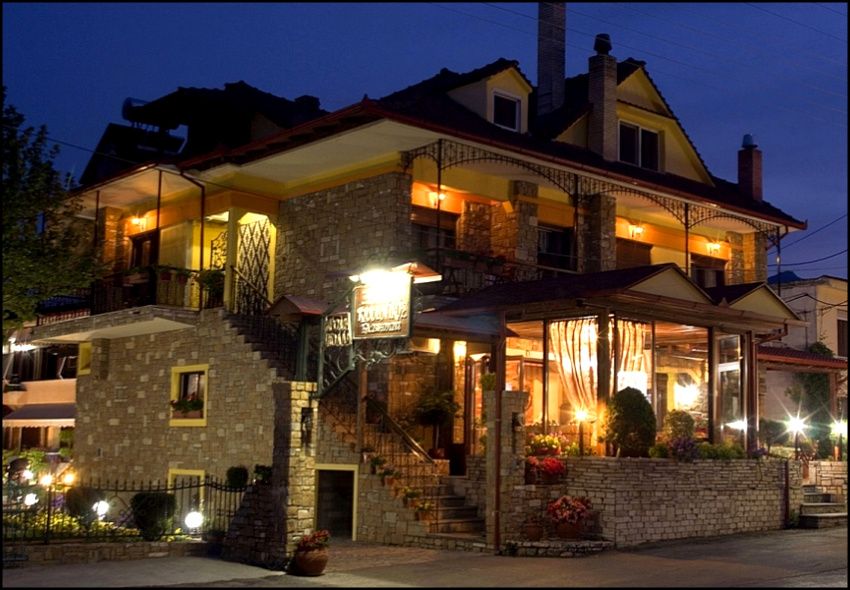 